Année de formation : 1ème annéeParcours :  3E  3SNom et prénom de l’AC en formation 	:      Nom et adresse du lieu de pratique 	:      Formateur.trice à la pratique professionnelle (FPP) 	:      Formation du.de la FPP 	:      Groupe ou contexte de travail de l’AC en formation	:      Absence de pratique professionnelle sur l’année scolaire (pourcentage prorata temporis)  	:    %La Pratique Professionnelle est :	 VALIDÉE		 NON VALIDÉELieu et date :      Signatures :……………………………	……………………………..Le ou la FPP :	Le ou la FA :Par sa signature, l’AC en formation atteste avoir pris connaissance de la décision d’évaluation de la pratique.Lieu et date :      Signature :_______________La décision administrative ouvrant le droit au recours sera communiquée officiellement soit en semaine 2 pour le parcours stage, soit en semaine 33 pour le parcours en emploi.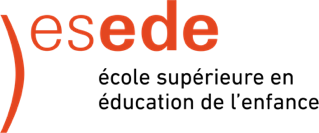 Fo 351 – Évaluation de la pratique professionnelle de 1ère année – Filière ACFo 351 – Évaluation de la pratique professionnelle de 1ère année – Filière ACResponsable formation pratique AC09.01.2024CompétencesCompétencesNiveau minimumattendu 3DémontréeNon démontrée1.1Aménager les relations professionnelles1.2Observer et recenser la situation actuelle dans l'environnement et dans l'espace social1.3Encourager la participation et la contribution à l'aménagement de l'espace social en fonction des parties prenantes1.4Soutenir les idées et les initiatives de groupes et d'individus1.5Soutenir la formation et le développement d'un groupe et piloter les processus de groupe1.6 Arbitrer entre les groupes1.7Accompagner et former des bénévoles et veiller à une reconnaissance de leurs services1.8Soutenir des personnes dans leurs activités quotidiennes et dans des situations difficiles2.1Réaliser des analyses de l'espace social spécifique aux projets et activités en en déduire les besoins2.2Développer des idées de projets , d'activités, de projets et d'offres avec les personnes concernées et clarifier la mission2.3Gérer des projets, planifier et mettre en œuvre des activités, projets et offres avec les personnes impliquées2.4Evaluer et optimiser des projets, activités et offres avec les personnes impliquées5.1Collaborer en équipe 